附件2城关区2023年大学生创新创业大赛报名通道二维码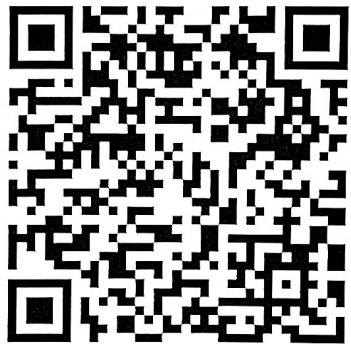 